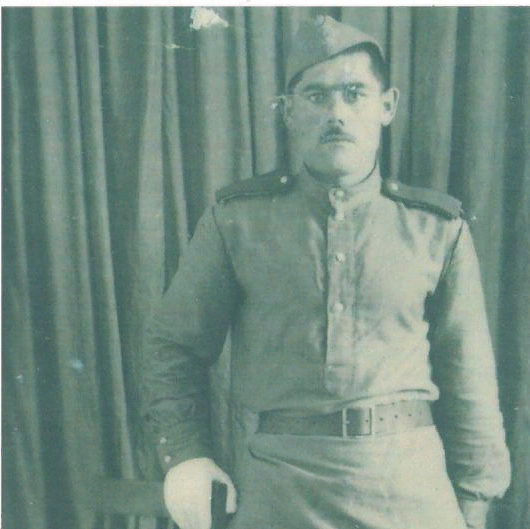 ГигорянГурген Авагимович( 1926)